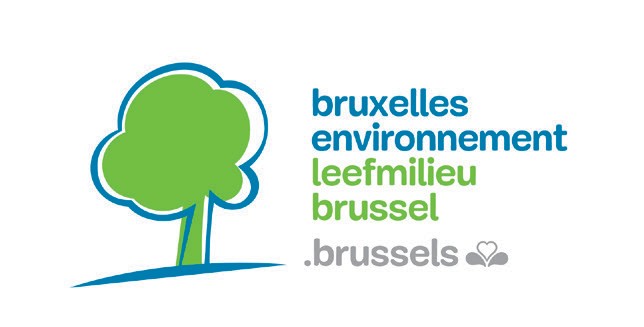 verklaring van afwezigheid minderjarigen tijdens de asbestverwijderingswerken (document toe te voegen aan de aanvraag van een tijdelijke milieuvergunning)datumHierbij verklaar ik dat er geen enkele minderjarige aanwezig zal zijn tijdens de asbestverwijderingswerken NAAM, voornaam, functie van de ondertekenaar.Handtekening